КатегорияМестоНазваниеРазделCтраныKata Individual female Seniors1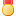 SCORDO SANDYfrench national team FRANCE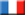         Kata Individual female Seniors2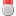 IWAMOTO EMIRIJapan Karatedo Federation JAPAN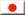         Kata Individual female Seniors3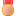 Sánchez SandraKarate Aerogym2000 SPAIN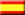         Kata Individual female Seniors3SAYED SARAHEGYPT KARATE FEDERATION EGYPT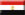         Kata Individual female Seniors5RODRIGUEZ_NIETO PAULACLUB DEPORTIVO CIUDAD DEL AIRE KARATE SPAIN        Kata Individual female Seniors5TRUJILLO_M. XATZI_Y.Federacion Mexicana de Karate-do MEXICO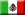         Kata Individual female Seniors7LI PUI_KIHong Kong, China HONG KONG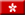         Kata Individual female Seniors7PELATAN AURELIEFONTENAY KARATE SHOTOKAN FRANCE        Kata Individual female Seniors9YERMAKOVA SVIATLANABelarus Karate Federation BELARUS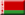         Kata Individual female Seniors9ANTONELLI GIULIAG.S.FF.OO. POLIZIA DI STATO ITALY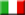 Kata Individual male Seniors1SHIMBABA ISSEIJapan Karatedo Federation JAPAN        Kata Individual male Seniors2QUINTERO DAMIAN_HUGOTeam Tokaido España SPAIN        Kata Individual male Seniors3OKI ITARUJapan Karatedo Federation JAPAN        Kata Individual male Seniors3DACK VU_DUC_MINHfrench national team FRANCE        Kata Individual male Seniors5IODICE ALESSANDROSTAR TOP LINE DIMENSIONE 3 ITALY        Kata Individual male Seniors5BUSATO MATTIAMangiarsano Karate Castelfranco V.to ITALY        Kata Individual male Seniors7MARTINEZ JORGEVenezuela Karate Federation VENEZUELA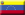         Kata Individual male Seniors7MARUANI JonathanLigue Essonne Karate FRANCE        Kata Individual male Seniors9BASILIO ANDRE_FILIPENúcleo Português de Karaté-CKGP PORTUGAL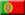         Kata Individual male Seniors9NAGY BOTONDHungarian Karate Federation HUNGARY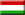         Kata Individual male Seniors11GOMEZ_ORNELAS ANGELMEXICO MEXICO        Kata Individual male Seniors11Otero_Maydeu ÓscarClub karate Hospitalet Infant SPAINKata Team female Seniors1BELARUS(Chuprys, Herashchanka, YERMAKOVA)Belarus Karate Federation BELARUS        Kata Team female Seniors2FONTENAY KARATE SHOTOKAN(CHABOISSEAU, DELHUMEAU, PELATAN)FONTENAY KARATE SHOTOKAN FRANCE        Kata Team female Seniors3Kata Team Female Senior(JORGENSEN, RONDON, VIZCAYA)Venezuela Karate Federation VENEZUELAKata Team male Seniors1Ligue93(JEANNOT, MONIN, ZEMOURI)LIGUE 93 KARATE FRANCE        Kata Team male Seniors2Kata Team male Senior(CONTRERAS, MARTINEZ, VASQUEZ)Venezuela Karate Federation VENEZUELA        Kata Team male Seniors3Club Karate Hospitalet lnfant(Otero_Maydeu, Otero_Maydeu, Ramírez_Gutiérrez)Club karate Hospitalet Infant SPAIN        Kata Team male Seniors3Austria(ERLENWEIN, KASERER, KLAUSBERGER)Österreichischer Karatebund AUSTRIA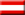         Kata Team male Seniors5Mexico(Calvillo, Gomez, Rodriguez)Federacion Mexicana de Karate-do MEXICO        Kata Team male Seniors5uae karate team(Almaazmi, Saeed, Shamis)Uae karate federation UNITED ARAB EMIRATES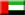 Kumite Individual female Seniors +681AIT_IBRAHIM NADEGEfrench national team FRANCE        Kumite Individual female Seniors +682UEKUSA AYUMIJapan Karatedo Federation JAPAN        Kumite Individual female Seniors +683FLORENTIN ANNE_LAUREfrench national team FRANCE        Kumite Individual female Seniors +683HOCAOGLU MELTEMTurkish National Team TURKEY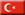         Kumite Individual female Seniors +685METZGER SANDRABVSC Fighter HUNGARY        Kumite Individual female Seniors +685TATAROVA DOMINIKASlovak National Team SLOVAKIA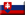         Kumite Individual female Seniors +687VAN_DER_VOORT CISKAKaratedoBondNederland NETHERLANDS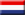         Kumite Individual female Seniors +687KOUTB ZEINABEGYPT KARATE FEDERATION EGYPT        Kumite Individual female Seniors +689TEHAAMEAMEA VAITIAREFONTENAY KARATE SHOTOKAN FRANCE        Kumite Individual female Seniors +689PEREZ DAMARYSVenezuela Karate Federation VENEZUELAKumite Individual female Seniors -501RECCHIA ALEXANDRAfrench national team FRANCE        Kumite Individual female Seniors -502KOVACIKOVA LUCIASlovak National Team SLOVAKIA        Kumite Individual female Seniors -503AKDAG GULSAHSweden National Team SWEDEN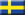         Kumite Individual female Seniors -503CAMPOS AURIMARVenezuela Karate Federation VENEZUELA        Kumite Individual female Seniors -505SCIALANGA ELISABETTADomar Sporting Club ITALY        Kumite Individual female Seniors -505ALIYEVA NURANENational Karate Federation AZERBAIJAN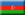         Kumite Individual female Seniors -507BENITA ESTELAFederación Karate Comunidad Valenciana SPAIN        Kumite Individual female Seniors -507BRUNA GABRIELACHILE  CHILE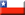         Kumite Individual female Seniors -509WOLFE TYLER_AVERYUSA Karate UNITED STATES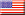         Kumite Individual female Seniors -509KHALIL MARWA_KASSEM_SAYEDEGYPT KARATE FEDERATION EGYPTKumite Individual female Seniors -551KOBAYASHI MIKIJapan Karatedo Federation JAPAN        Kumite Individual female Seniors -552CARDIN SARAACADEMY PONTE DI PIAVE ASD ITALY        Kumite Individual female Seniors -553Yakan TubaTurkish National Team TURKEY        Kumite Individual female Seniors -553KUMIZAKI VALERIABrazil BRAZIL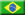         Kumite Individual female Seniors -555NAVARRETE GENESISVenezuela Karate Federation VENEZUELA        Kumite Individual female Seniors -555SCHWARTZOVA ZUZANASlovak National Team SLOVAKIA        Kumite Individual female Seniors -557WARLING JENNIFERLuxembourg National Team LUXEMBOURG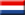         Kumite Individual female Seniors -557BURKITT CARLAKaizen Central ENGLAND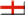         Kumite Individual female Seniors -559MATRAKOSKA MARIJAKK Ronin-Macedonia FYROM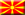         Kumite Individual female Seniors -559CHIOU SHR_TINGUniversity of Taipei Karate Team CHINESE TAIPEI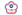 Kumite Individual female Seniors -611SECK MAGATTESauvegarde karaté  FRANCE        Kumite Individual female Seniors -612RANDA ROUSFELTEGYPT KARATE FEDERATION EGYPT        Kumite Individual female Seniors -613SUAREZ DANIELAVenezuela Karate Federation VENEZUELA        Kumite Individual female Seniors -613DONA LOLITAClub de Karate BUDOKAN - THIAIS  FRANCE        Kumite Individual female Seniors -615KOVACEVIC JELENACROATIAN KARATE UNION CROATIA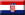         Kumite Individual female Seniors -615ARREOLA MERILLELAFederacion Mexicana de Karate-do MEXICO        Kumite Individual female Seniors -617BERROUBA HANINAChoku-Zaandam NETHERLANDS        Kumite Individual female Seniors -617COBAN MERVETurkish National Team TURKEY        Kumite Individual female Seniors -619KORNFELD NOEMIESKF Nationalteam SWITZERLAND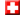         Kumite Individual female Seniors -619BRETON LUCILEPôle France Karaté FRANCE        Kumite Individual female Seniors -6111MAUROTTO VALENTINAG.S.FF.OO. POLIZIA DI STATO ITALY        Kumite Individual female Seniors -6111CASTORENA SOFIAFederacion Mexicana de Karate-do MEXICOKumite Individual female Seniors -681FROMAGER SONIAKaraté Club Gentilly FRANCE        Kumite Individual female Seniors -682AGIER ALIZEEfrench national team FRANCE        Kumite Individual female Seniors -683SOMEYA KAYOJapan Karatedo Federation JAPAN        Kumite Individual female Seniors -683BROZULATTO NATALIAAcademia Sport Way BRAZIL        Kumite Individual female Seniors -685MATOUB LAMYAA.A.S.S. KARATE SARCELLES FRANCE        Kumite Individual female Seniors -685REZAJEVA VIKTORIJABaltijas Karate Club LATVIA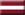         Kumite Individual female Seniors -687SALAMANCA LORENACHILE  CHILE        Kumite Individual female Seniors -687BRUEDERLIN RAMONASKF Nationalteam SWITZERLAND        Kumite Individual female Seniors -689BRUNSTAD GITTETeam Norway NORWAY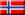         Kumite Individual female Seniors -689FROST IONASakai Karate Club SCOTLAND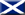 Kumite Individual male Seniors +841ARSOVSKI ZHARKOMakpetrol MKD FYROM        Kumite Individual male Seniors +842MINA FRANKLINFEDERACION ECUATORIANA DE KARATE ECUADOR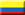         Kumite Individual male Seniors +843BENAISSA NADIRfrench national team FRANCE        Kumite Individual male Seniors +843GURBANLI ASIMANNational Karate Federation AZERBAIJAN        Kumite Individual male Seniors +845REIS FILIPESporting Clube Portugal PORTUGAL        Kumite Individual male Seniors +845NARDY LIONELAADB GARGES Les Gonesse FRANCE        Kumite Individual male Seniors +847CREEMERS ALEXKaratedoBondNederland NETHERLANDS        Kumite Individual male Seniors +847MALONGA_KIMINOU DUALDENational Team Congo CONGO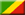         Kumite Individual male Seniors +849SAHINTEKIN YASERKAYSERİ KASKİ SPOR KULÜBÜ TURKEY        Kumite Individual male Seniors +849Velimir JeknicBelgrade karate federation SERBIA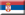         Kumite Individual male Seniors +8411HADDAD Nassermawashi karate club cambrai FRANCE        Kumite Individual male Seniors +8411URSIC_GLAVANOVIC VINKOCROATIAN KARATE UNION CROATIAKumite Individual male Seniors -601AGOUDJIL SOFIANECACV KARATE FRANCE        Kumite Individual male Seniors -602BENROUIDA EL_MEHDIfederación Marocaine de karate MOROCCO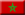         Kumite Individual male Seniors -603AZOUZ KEVINplan de la tour karaté FRANCE        Kumite Individual male Seniors -603MARESCA LUCAAsd Wellness Zone ITALY        Kumite Individual male Seniors -605TAVARES_LOPES KEVINCAM KARATE MORCENX FRANCE        Kumite Individual male Seniors -605PAVLOV EMILKarate Klub Shtip FYROM        Kumite Individual male Seniors -607MUNZUK AMIRFederation karate St.Petersburg RUSSIAN FEDERATION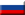         Kumite Individual male Seniors -607BOURGUIGNON JULIENshaolin toulouse FRANCE        Kumite Individual male Seniors -609BROSE DOUGLASBRAZIL BRAZIL        Kumite Individual male Seniors -609AMIROV MAJIDNational Karate Federation AZERBAIJAN        Kumite Individual male Seniors -6011RICHARDS LUKEWelsh Karate Governing Body WALES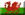 Kumite Individual male Seniors -671SZEGEDI DOMEBVSC Fighter HUNGARY        Kumite Individual male Seniors -672MADERA ANDRESVenezuela Karate Federation VENEZUELA        Kumite Individual male Seniors -673ALIYEV NIYAZINational Karate Federation AZERBAIJAN        Kumite Individual male Seniors -673ELSAWY ALIEGYPT KARATE FEDERATION EGYPT        Kumite Individual male Seniors -675GARIN MARVINfrench national team FRANCE        Kumite Individual male Seniors -675JIKIA GIORGIalligator GEORGIA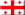         Kumite Individual male Seniors -677KHAKHULA OLEKSANDRUkrainian Karate Federation UKRAINE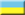         Kumite Individual male Seniors -677ROLLE WILLIAMA.A.S.S. KARATE SARCELLES FRANCE        Kumite Individual male Seniors -679MAILLOT GEOFFREYSHOTOKAN KARATE ALES FRANCE        Kumite Individual male Seniors -679CANDIA MANUELFederacion Mexicana de Karate-do MEXICO        Kumite Individual male Seniors -6711VARGAS DANIELFederacion Mexicana de Karate-do MEXICO        Kumite Individual male Seniors -6711YAROTSKIY ANDREYRussian Federation National Team RUSSIAN FEDERATION        Kumite Individual male Seniors -6713CILIBERTO GIORGIOSporting International Karate Club FRANCEKumite Individual male Seniors -751HORUNA STANISLAVUkrainian Karate Federation UKRAINE        Kumite Individual male Seniors -752MOHAMED AHMEDEGYPT KARATE FEDERATION EGYPT        Kumite Individual male Seniors -753SADIKOVS RUSLANSBaltijas Karate Club LATVIA        Kumite Individual male Seniors -753ELOUARGA YASSINEfederación Marocaine de karate MOROCCO        Kumite Individual male Seniors -755SMAILAGIC ENESKARATE KLUB CVETAN DIMOV - SKOPJE FYROM        Kumite Individual male Seniors -755DRACHMAN JORISKaratedoBondNederland NETHERLANDS        Kumite Individual male Seniors -757DONA DAVYClub de Karate BUDOKAN - THIAIS  FRANCE        Kumite Individual male Seniors -757CAFFARO JULIENfrench national team FRANCE        Kumite Individual male Seniors -759AUBERTIN_TANGUY THOMASsporting international karaté FRANCE        Kumite Individual male Seniors -759ALTON BROWNABFight Hub ENGLAND        Kumite Individual male Seniors -7511RGHIOUI AZEDINfrench national team FRANCE        Kumite Individual male Seniors -7511DE_SOUZA_MENEZES MILTONBrazil BRAZILKumite Individual male Seniors -841Tzanos GeorgiosGreece GREECE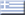         Kumite Individual male Seniors -842PETERSEN TIMOTHYKaratedoBondNederland NETHERLANDS        Kumite Individual male Seniors -843JOVANOVIC MILOSBelgrade karate federation SERBIA        Kumite Individual male Seniors -843MAMAYEV AYKHANNational Karate Federation AZERBAIJAN        Kumite Individual male Seniors -845RAMOS HENRIQUEAcademia Zen PORTUGAL        Kumite Individual male Seniors -845RIOU HADYSSONfrench national team FRANCE        Kumite Individual male Seniors -847BOUDABBOUZ SOUFIANEfederación Marocaine de karate MOROCCO        Kumite Individual male Seniors -847CECINA MEHDYSPN VERNON FRANCE        Kumite Individual male Seniors -849ANTIKJ SIMONMakpetrol MKD FYROM        Kumite Individual male Seniors -849DROZD IVANUkrainian Karate Federation UKRAINE        Kumite Individual male Seniors -8411STIJOVIC IVANBelgrade karate federation SERBIA        Kumite Individual male Seniors -8411PROKOP SVJATOSLAVGerman Karate Federation GERMANY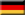         Kumite Individual male Seniors -8413FLYNN RONANONAKAI Ireland IRELAND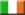         Kumite Individual male Seniors -8413GABELIA ZURABCenter of Martial Arts Alfa RUSSIAN FEDERATION